 Открытое занятие по развитию речи в старшей группе «Путешествие в страну сказок».Подготовил воспитатель: Середа А.А.Цель: закрепить знания детей о сказках и создать радостное эмоциональное настроение при общении с педагогом и сверстниками в группеЗадачи:-Совершенствовать умение детей узнавать сказки по литературным фрагментам, иллюстрациям, ключевым словам.- Формировать эмоциональную отзывчивость- Развивать воображение, память, внимание; речь детей, инициативу.- Активизировать в речи детей: название сказок, имена сказочных героев.- Воспитывать любовь и интерес к сказкам.Материалы и оборудование: видеопроектор, флешка с презентацией, карта пустая, записка от Бабы – Яги, карандаши и фломастеры, тетради по развитию речи, мяч.Ход занятия:Мы все за руки возьмемсяИ друг другу улыбнёмся.Справа друг и слева друг,Улыбнемся всем вокруг!Замечательно! От ваших улыбок в группе стало светлее.Ребята, вы готовы поиграть? (Да)Тогда я предлагаю вам удобно расположиться на стульях.Много сказок есть на светеСказки очень любят дети.Все хотят в них побыватьИ конечно поиграть.А вы, любите сказки? (Да) Замечательно!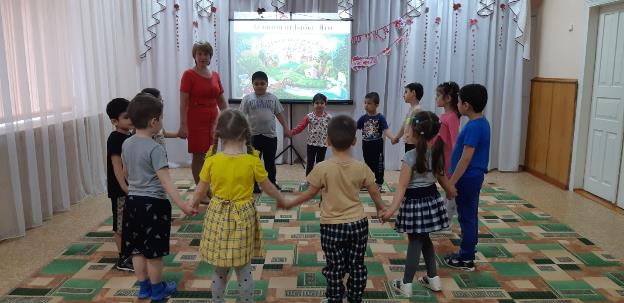 Сказка – это счастье и тому, кто верит, сказка непременно отворит все двери.Далеко-далеко, за горами, за морями, за дремучими лесами, за тридевять земель, в Тридесятом царстве, в Тридесятом государстве находится огромная страна Сказок.Воспитатель: Хотите отправиться в сказочное путешествие? Как же нам добраться в эту Страну Сказок? Предложения детей.Хорошо, я вас выслушала, но сегодня предлагаю добраться в эту страну по волшебной карте, где указан нам путь.(Воспитатель разворачивает карту, а это не карта, а пустой лист)Воспитатель: Что это! Посмотрите, ребята, вы что-нибудь видите, здесь же ничего нет! Ребята, посмотрите, вы что-нибудь видите? Ничего не понимаю, кто это так пошутил. Как же нам быть, что делать?А вот какая-то записка. Сейчас узнаем, от кого она и о чём в ней говорится.«Это я украла у вас волшебную карту, больше вы её не увидите. Есть у меня одна книга, не простая, волшебная книга Сказок, в которой находятся для вас трудные задания. Если вы выполните все задания правильно, то я вам помогу попасть в страну Сказок. Баба яга!»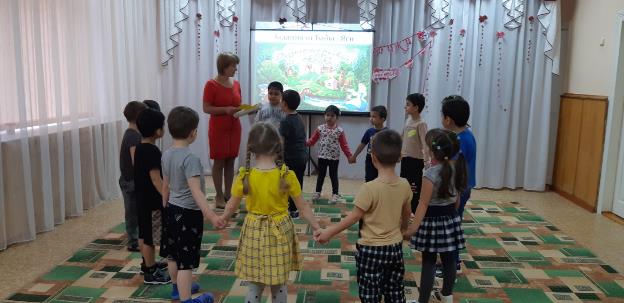 Воспитатель:- Ну что, ребята, выполним задания Бабы - Яги, не испугаемся трудностей? Тогда, вперёд! (Слайд № 2)- Ребята, что вы видите на экране? (Книгу). Какая книга? (Ответы детей). Много в ней страниц? (Много). Значит, заданий будет много! Готовы ли вы их выполнять? (Да). Хорошо! Отправляемся в страну Сказок!1 задание: “Ушки на макушке” (Слайд № 3)•Летела стрела и попала в болото.А в том болоте поймал её кто-то.Кто, распростившись с зеленою кожеюСделался милой, красивой, пригожей. (Царевна-лягушка) – Слайд № 4•Нет ни речки, ни пруда.Где воды напиться?Очень вкусная водаВ ямке от копытца. (Сестрица Алёнушка и братец Иванушка) – Слайд №7•Отворили дверь козлятаИ пропали все куда-то. (Волк и козлята) – Слайд № 9•На окошке он студилсяВзял потом и укатилсяНа съедение лисе. (Колобок) – Слайд № 11•Что за чудо, что за дивоЕдут сани без коней? (По-Щучьему велению) – Слайд №13•Заигралась сестрица.Унесли братишку птицы. (Гуси-лебеди) – Слайд № 152 задание: «Угадай название сказки?» (Слайд № 16)Вам нужно посмотреть внимательно на иллюстрацию и назвать название сказки?3 задание: “Вопросы от Бабы - яги” (Слайд № 24, 25)4 задание: «Что напутал художник в сказке?» (Слайд № 26)Разминка «Баба Яга» (Слайд № 30)(Слайд № 31) - Баба Яга(артикуляционная гимнастика) В тёмном лесу есть избушка на курьих ножках (шагают на месте)Стоит задом наперёд (поворачиваются)И избушка та волшебная (грозят пальцем)Там Бабушка Яга живёт (грозят другим пальцем)Нос крючком (показывают пальцем)Волосы дыбом (показывают)В ступе летает, метлой погоняет (бег по кругу) Все в лесу ее знают (бег на месте)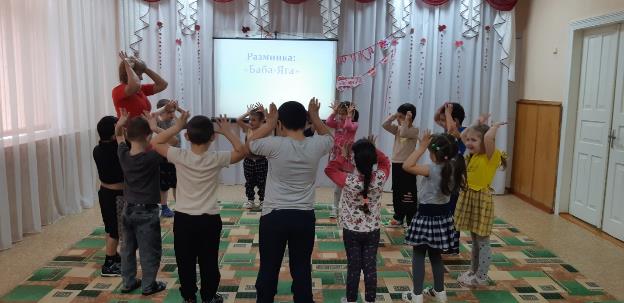 5 задание: «Подарок для Бабы - Яги» (Слайд № 32)Детям предлагаются раскрасить картинки в рабочих тетрадях по развитию речи и сказать название сказки.Молодцы ребята! Правильно выполнили задание.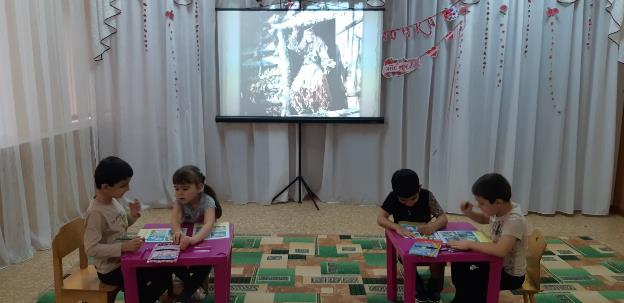 6 задание: игровое упражнение с мячом «Дополни имя сказочного героя» (Слайд № 33)Для выполнения этого задания, давайте ребята встанем в круг. У сказочных героев есть двойные имена и названия. Поэтому сейчас будем передавать мяч по кругу и дополнять имена. Я говорю первое слово, например, Елена, а вы следующее – Прекрасная и т. д.(Елена – Прекрасная, Василиса – Премудрая, Кощей – Бессмертный, Сестрица – Алёнушка, Братец – Иванушка, Змей – Горыныч, Крошечка – Хаврошечка, Мальчик – с – пальчик,, Иван – Царевич, Лягушка – Царевна, Змей-Горыныч и т. д.)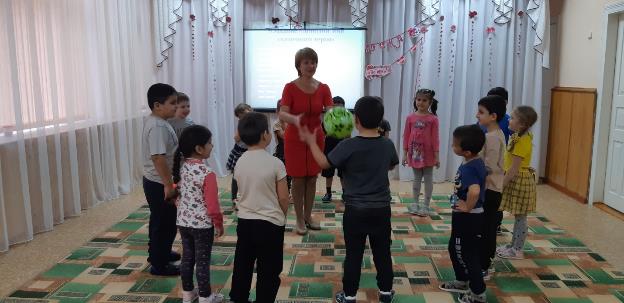 Нужно проговорить заклинание: (Слайд № 34)Лорики, скорики, бумс!Дети хором повторяют заклинание.Слайд № 35- волшебная книгаСлайд № 36 – страна сказок (замок)Воспитатель: Наше путешествие подошло к концу. Давайте вспомним, в какие игры вы играли, путешествуя по сказкам, какие выполняли задания? (Ответы детей)                            РефлексияЧто было интересно и запомнилось больше всего? (Ответы детей)Ребята, вы просто молодцы! Мне очень понравилось с вами путешествовать! А за ваши старания Страна Сказок дарит вам волшебный сундучок со сказками. (Слайд № 37)Сказочная Страна дарит вам подарки.Нам сказки дарят чудо,А без чудес нельзя!Они живут повсюду,И нам они друзья!